Laboratori per le devianze giovanili di stampo mafiosoI laboratori di formazione di Catania e Palermo, tra il 2016 e il 2017, rivolti a operatori della Giustizia Minorile, degli Enti Pubblici e del Terzo Settore, hanno tentato di misurarsi con i “saperi professionali”, variamente impegnati a fronteggiare i fenomeni mafiosi, per così dire, “minorili”. La complessità del fenomeno, infatti, rende subito evidente la vanità di relegare tutti gli sforzi in attività eminentemente repressive. In particolare, si è trattato di avvicinare e di attraversare le aree dell’intervento educativo ritenute tra le più cruciali nel lavoro con i ragazzi connotati da appartenenza a contesti di criminalità organizzata, per suggerire, indicare e condividere strategie e progettazioni capaci di proporsi come percorso di decostruzione del dispositivo pedagogico mafioso, connotante gli itinerari di crescita dei ragazzi delle mafie.È intenzione delle giornate-studio riconoscere e di mettere a disposizione le buone pratiche sociali ed educative che, fuori e dentro la Giustizia Minorile, in questi anni sono riuscite a raggiungere esiti di cambiamento stimati come significativi, a fronte di storie di adolescenti devianti comunemente ritenute refrattarie al trattamento. Speakers Piero Avallone, Magistrato Tribunale per i Minorenni di NapoliLirio Abbate, giornalista EspessoEnzo Ciconte, Storico, Università Roma Tre e Padova, Deputato X leg., Angela Iantosca, Giornalista, scrittriceMichele Gagliardo, Responsabile nazionale della formazione, LIBERAMatteo Luzza, Testimone di mafiaFrancesco Micela, Presidente Tribunale per i Minorenni di PalermoMaria Francesca Pricoco, Presidente Tribunale per i Minorenni di CataniaGemma Tuccillo, Capo  del Dipartimento per la giustizia minorile e di comunità ContattiDirezione Generale della FormazioneUfficio stralcio- ICFVia Giuseppe Barellai, 140 - 00135 Roma
centralino 06 303311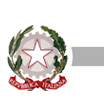 Direzione Generale della FormazioneUfficio IIIMinistero della GiustiziaDevianze giovanili di stampo mafiosoGiornate StudioperFunzionari e Direttori del Dipartimento Giustizia Minorile e di ComunitàOperatori Sociali del Terzo SettoreGiudici togati e non togati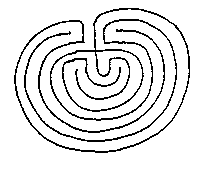 Roma, 25, 26 e 27 ottobre 201725 ottobre 2017 14:30 – 15:30Un impegno formativo lungo e di frontiera Apertura Cira Stefanelli e Mario Schermi15:30 – 18:30La mafie di ovunque e di sempreComunicazioni e Conversazioni condotte da Lirio AbbateEnzo CiconteAngela IantoscaMatteo Luzzi26 ottobre 2017 09:00 – 09:30Un laboratorio formativo per la devianza mafiosaIntroduzione Mario Schermi09:30 – 11:15Il lavoro della giustizia con i ragazzi provenienti da ambienti mafiosiComunicazione Gruppo Operatori di Catania Gruppo Operatori di Palermo11:30 – 13:00Quello che i laboratori ci diconoConversazioniPaola Carbone e Mario Schermi26 ottobre 2017 14:30 – 16:15Somiglianze e differenze: alla ricerca delle risposte più opportuneLaboratoriGruppi16:30 – 18:00Tra Servizi della Giustizia e Società Civile: oltre la cura di un protocolloRestituzioni e riflessioniMichele Gagliardo27 ottobre 2017 09:00 – 10:30La competenza educativa e le devianze giovanili di stampo mafioso Sintesi e conversazioniMario Schermi 10:45 – 13:00Giudicare e intervenire: margini e possibilità Tavola rotonda: a cura di Gemma Tuccillocon  Maria Francesca Pricoco, Francesco Micela e Piero Avallone